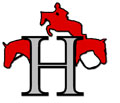 Saturdays Schedule:1a) Open Warm up Stake (Payback) (open card thru class 15)1) Baby Hunter, 2’- Open to all2) Baby Hunter, 2’ - Open to all3) Baby Equitation, 2’ - Open to all4) Baby Hunter Hack- Open to all5) Baby Hunter, Under Saddle - Open to all6) Baby Equitation, Under Saddle - Open to all7)  Special Hunter, 2’3” - Open to all8)  Special Hunter, 2’3” - Open to all9)  Special Equitation 2’3”- Open to all10) Special Hunter Hack- Open to all11) Special Hunter, Under Saddle - Open to all12) Special Equitation, Under saddle- Open to all13) Hopeful Hunter, 2’6” - Open to all14) Hopeful Hunter, 2’6” - Open to all15) Hopeful Equitation 2’6”- Open to all16) Hopeful Hunter Hack- Open to all17) Special Hunter, Under Saddle - Open to all18) Special Equitation, Under saddle- Open to all19) AHTC 2’6 Medal Sundays Schedule:20) English/Western Walk-Trot- Equitation A21) English/Western Walk-Trot - Pleasure A22) English/Western Walk-trot - Cavaletti A23) English/Western Walk-Trot- Equitation B24) English/Western Walk-Trot - Pleasure B25) English/Western Walk-trot - Cavaletti B26) English/Western Walk-Trot- Equitation C27) English/Western Walk-Trot - Pleasure C28) English/Western Walk-trot - Cavaletti C29) Adult Walk-Trot Pleasure (Eng or West)30) Adult Walk-Trot Equitation (Eng or West) 31) Working Hunter Under Saddle32) Hunter under saddle pleasure33) Hunt Seat Equitation (pattern)1b) X-Rail hunter WARM UP34) X-Rails Hunter - WTC35) X-Rails Hunter – WTC36) X-Rails Equitation - WTC37) X-Rail Hunter Hack38) X-Rails Hunter- Under saddle 39)X-Rails Equitation on the flat 40) Halter (English/Western) 41) Showmanship HORSE SHOW ENTRY FORMEntry FeesAll Classes - $10.00Please Circle the classes you wish to enter1a	 1   	  2  	   3     	  4    	   5   	   6   	    7	 8     	  9   	  10   	 11    	  12   	  13   	14 1b        15  	 16  	  17    	 18   	  19   	  20   	   21	22    	 23    	  24    	 25   	  26   	  27   	28          29    	 30   	 31 	 32 	 33          34   	 35	36	37	38	39	40 	41	   Rider’s Name: __________________________________________________________Horse’s Name: __________________________________________________________Email Address: __________________________________________________________All Classes: $10.00 x_________ (Amount Entered) = 	  $____________________AHTC Medal class $15.00				  $____________________Office Fee: $10.00					  $____________________Trainer Fee: $45.00					  $____________________Non- Leasing Fee: $50.00				  $____________________						 TOTAL $____________________WAIVER OF LIABILITY AND ASSUMPTION OF RISKI, the undersigned, wish to ride a horse and participate in the Amy Hanssen Training Center Inc. Open Horse Show. Iunderstand that riding horses involves accepting certain risks. Those risks include, but are not limited to, the risk ofinjury resulting from falling from a horse, being stepped on or kicked by a horse, from a horse running into fences,trees, or buildings, and injuries resulting from tripping or falling over obstacles. In addition, I understand that theinjuries sustained from riding horses could be serious or could even result in death. Despite this and other risks, andfully understanding such risks, I wish to ride a horse and compete in the Amy Hanssen Training Center Inc.  Open Horse Show. I hereby assume all the risks of riding horses. I also herby hold harmless the horse owner, if not my ownhorse, and agree to defend them against any claims or actions resulting from my riding horses, including all expensesand attorney fee. I hereby release Amy Hanssen Training Center Inc.., owner Amy Hanssen-Keyes, andany employees or volunteers of Amy Hanssen Training Center Inc.., along with any other horse owners with animalsstabled there from any and all liability, and I understand that this release shall be binding upon my estate and all myrepresentatives. I have fully read this Waiver of Liability and Assumption of Risk carefully and understand that bysigning below I am agreeing, on behalf of myself, my estate, my heirs, representatives and assigns not to sueAmy Hanssen Training Center Inc.., its owners Amy Hanssen-Keyes, any employees/volunteers, andhorse owners with animals stables there, or to hold him/her/them liable for any injury, including death, from ridinghorses and participating Amy Hanssen Training Center Inc. Open Horse Show. I understand the terms of this Waiver ofLiability and Assumption of Risk, and I intend to be fully bound by this agreement. By virtue of my signature, Iacknowledge and agree to all terms and conditions set forth on this form and further acknowledge that I havecarefully read this agreement and understand what I am signing. Parent or Guardian of Minor Applicant: As the Parent or Guardian of the applicant, I hereby certify that this applicant (child) is less than 18 years of age. I am aware of the risks incurred in riding horses and the other horse activities described in this waiver and have discussed them with my child. I have discussed the rules and safety procedures with our/my child and am satisfied that s/he understands them. I understand that by signing below I am agreeing, along with my child, on behalf of myself, my representatives and assigns, not to sue Amy Hanssen Training Center Inc.  its owners, employees/volunteers, or other horse owners with animals stabled there, or to hold him/her/them liable for any injury, including death, that results from my child riding horses or from participating in Amy Hanssen Training Center Inc.Open Horse Show. I understand the terms of this Waiver of Liability and Assumption of Risk, and I intend to be fully bound by this agreement.Signature________________________________________________________Date______________________________________